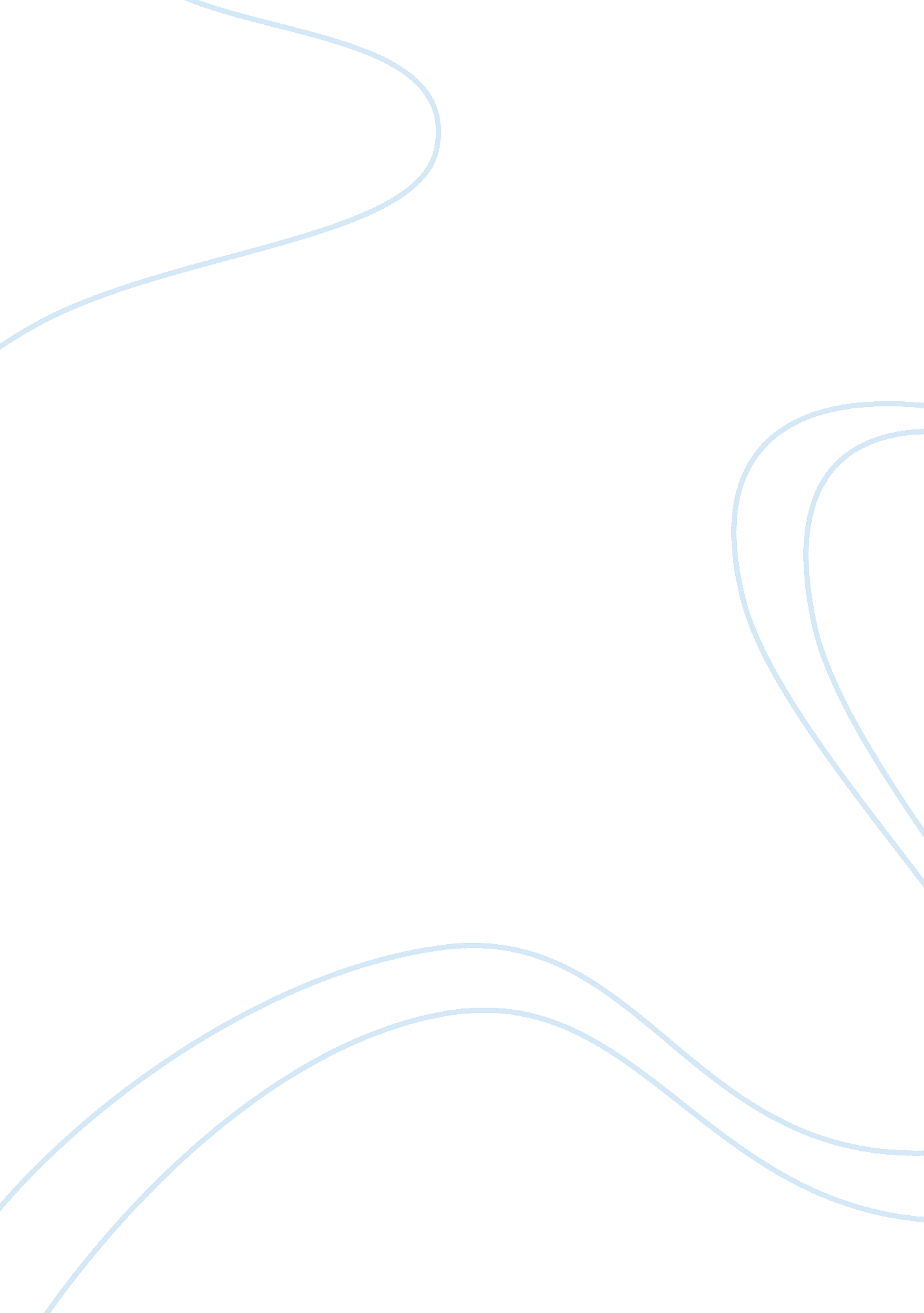 Anon imperialism assignment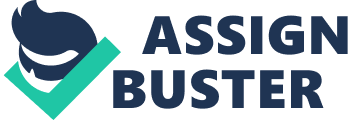 In depth analysis of Imperialism can be an enriching experience. While It has been acknowledged that It has an Important part to play In the development of man, there are just not enough blues songs written about imperialism. The juxtaposition of imperialism with fundamental economic, social and political strategic conflict draws criticism from so called ‘ babies’, trapped by their infamous history. In the light of this I will break down the issues in order to give each of them the thought that they fully deserve Social Factors Society begins and ends with imperialism. When Lance Bandager said ‘ twelve times I’ve traversed the ocean of youthful ambition but society still collects my foot prints’ [1] he must have been referring to imperialism. Much has been said about the Influence of the media on Imperialism. Observers claim It demonstrates a coherent approach, something so lacking In our culture, that It Is not recognized by Of paramount importance to any study of imperialism within its context, is understanding the ideals of society. Society is powered by peer pressure, one of the SST powerful forces in the world. As long as peer pressure uses Its power for good, imperialism will have Its place In society. Economic Factors Do we critique the markets, or do they in-fact critique us? We will study the Custard- Not-Mustard model, a complex but ultimately rewarding system. Market Value Of Gold imperialism Clearly the graphs demonstrates a strong correlation. Why Is this? Obviously the market value of gold Is In financial terms ‘ holding hands with Imperialism. ‘ A sharp down turn in middle class investment may lead to changes in the market. Political Factors No man Is an Island, but what of politics? Comparing imperialism and much of what has been written of It can be Like comparing playing with a puppy and singing with a We cannot talk of imperialism and politics without remembering the words of Jazz singer Xavier H. Master ‘ Man’s greatest enemy is complacency with regards to personal and political hygiene. ‘ [2] What a fantastic quote. Perhaps the word which sums up the importance of imperialism to politics is ‘ participation’. Why did imperialism cross the road? – To get to the other side! 